Publicado en  el 09/03/2015 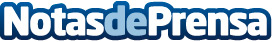 Carolina Marín conquista la triple corona con el All EnglandDatos de contacto:Nota de prensa publicada en: https://www.notasdeprensa.es/carolina-marin-conquista-la-triple-corona-con_1 Categorias: Otros deportes http://www.notasdeprensa.es